TOWN OF BOURNE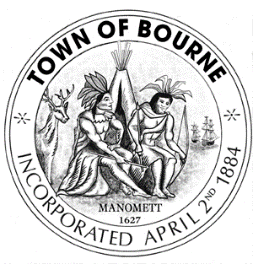 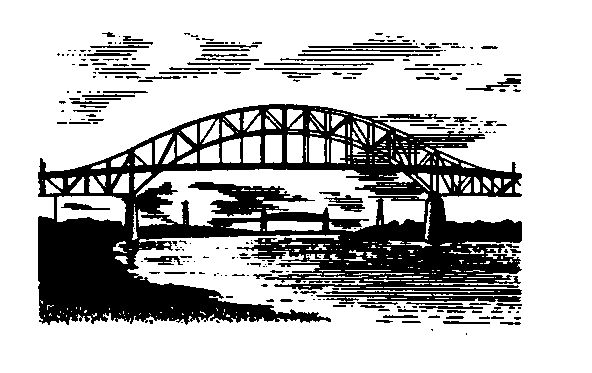 24 Perry AvenueBuzzards Bay, MA  02532   Local Emergency Planning CommitteeMeeting PostingDate:	     May 4, 2016Time:        4:30 pmLocation:  Bourne Veterans Memorial Community Building	      239 Main Street, Buzzards Bay, Ma		AgendaCall to orderAttendance -Introduction of membersAcceptance of Minutes- December 2, 2015 and March 9, 2016 meetingHazard Mitigation Plan updateCOOP planning updateCommittee members comments/requestsPublic CommentSet next meeting date Adjournment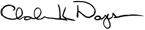 Charles K. NoyesDirector